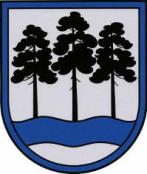 OGRES  NOVADA  PAŠVALDĪBAReģ.Nr.90000024455, Brīvības iela 33, Ogre, Ogres nov., LV-5001tālrunis 65071160, e-pasts: ogredome@ogresnovads.lv, www.ogresnovads.lv PAŠVALDĪBAS DOMES SĒDES PROTOKOLA IZRAKSTS16.Par Dzintara Soduma balvas piešķiršanu           	Nolūkā veicināt kultūras vērtību saglabāšanu, popularizēt un atbalstīt latviešu rakstniecību Ogres novada pašvaldības (turpmāk – Pašvaldība) dome 2022. gada 31. martā pieņēma lēmumu organizēt konkursu latviešu rakstnieka un tulkotāja Dzintara Soduma balvas (turpmāk – Balva) piešķiršanai un apstiprināja Pašvaldības iekšējos noteikumus Nr. 28/2022 “Dzintara Soduma balvas nolikums” (turpmāk – Nolikums).     	Pamatojoties uz Nolikuma 11. punktu, Balvai iesniegto pieteikumu izskatīšanai, iesniegto darbu vērtēšanai un citu ar konkursa norisi saistītu pasākumu īstenošanai ar Pašvaldības izpilddirektora 2023. gada 27. aprīļa rīkojumu Nr. S/76 tika izveidota konkursa Dzintara Soduma balvas piešķiršanai žūrijas komisija (turpmāk – Žūrija) šādā sastāvā: Žūrijas priekšsēdētāja Dana Bārbale, Pašvaldības izpilddirektora vietniece; Žūrijas sekretāre Baiba Trumekelne, Pašvaldības Centrālās administrācijas Komunikācijas nodaļas preses sekretāre; Žūrijas locekļi: Andris Upenieks, publicists, rakstnieks; Toms Treibergs, dzejnieks, žurnālists, literatūrkritiķis; Aija Bremšmite, literatūras apskatniece.     	Līdz Nolikumā noteiktajam Balvas pretendentu pieteikšanas termiņam (2023. gada 30. aprīlim) Balvai izvirzīti 3 romāni, 2 dzejoļu krājumi un 6 dažādu autoru lugas, kas apkopotas 2 krājumos.             Balvai pieteikto lugu vērtēšanai tika pieaicināta filoloģijas doktore, teātra zinātniece Ieva Rodiņa.             Izlasot un izvērtējot iesniegtos darbus, Žūrija sēdē 2023. gada 6. jūnijā nolēma Dzintara Soduma balvu EUR 4000 (četri tūkstoši euro) apmērā piešķirt Elgai Kairišai par romānu “Ne tagad, ne vēlāk – nekad!”. 	Ņemot vērā augstāk minēto un pamatojoties uz Pašvaldību likuma 4. panta pirmās daļas 5. punktu un Nolikuma 22. punktu,balsojot: ar 23 balsīm "Par" (Andris Krauja, Artūrs Mangulis, Atvars Lakstīgala, Dace Kļaviņa, Dace Māliņa, Dace Veiliņa, Daiga Brante, Dainis Širovs, Dzirkstīte Žindiga, Egils Helmanis, Gints Sīviņš, Ilmārs Zemnieks, Indulis Trapiņš, Jānis Iklāvs, Jānis Kaijaks, Jānis Siliņš, Kaspars Bramanis, Pāvels Kotāns, Raivis Ūzuls, Rūdolfs Kudļa, Santa Ločmele, Toms Āboltiņš, Valentīns Špēlis), "Pret" – nav, "Atturas" – nav, Ogres novada pašvaldības dome NOLEMJ:Apstiprināt Ogres novada pašvaldības konkursa Dzintara Soduma balvas piešķiršanai žūrijas komisijas (turpmāk – Žūrija) 2023. gada 6. jūnija lēmumu (Žūrijas sēdes protokols Nr. 6/2023) par Dzintara Soduma balvas EUR 4000 (četri tūkstoši euro) apmērā (pirms nodokļu nomaksas) piešķiršanu romāna “Ne tagad, ne vēlāk – nekad!” autorei Elgai Kairišai.Uzdot Ogres novada pašvaldības Centrālās administrācijas Finanšu nodaļai nodrošināt šī lēmuma 1. punktā minētās balvas izmaksu. Uzdot Žūrijai organizēt balvas pasniegšanu Ogres pilsētas svētkos 2023. gada 19. augustā.Uzdot Ogres novada pašvaldības Centrālās administrācijas Komunikācijas nodaļai pašvaldības mājaslapā, pašvaldības sociālo tīklu kontā un plašsaziņas līdzekļos publicēt informāciju par pieņemto lēmumu.Kontroli par lēmuma izpildi uzdot Ogres novada pašvaldības izpilddirektoram.(Sēdes vadītāja,domes priekšsēdētāja E.Helmaņa paraksts)Ogrē, Brīvības ielā 33		Nr. 92023. gada 15. jūnijā